Задачі для вирішення:Задача 1. Уявіть, що ви – незалежний консультант з економічних питань. Вашими порадами постійно користуються фірми, що працюють в умовах досконало конкурентного ринку. Надана ними інформація (табл. 1) є неповною, але ваші знання дозволяють дати певні рекомендації для кожного випадку.Спробуйте визначити необхідні вам дані й відповідно до ситуації виберіть для кожної фірми одну з наступних рекомендацій, яка дозволить оптимізувати її стан:збільшити обсяг випуску;зменшити обсяг випуску;припинити виробництво;не змінювати обсягу випуску.Таблиця 1Поточні результати діяльності фірмиПоясніть ваше рішення відносно кожної фірми.Задача 2. Розгляньте графік і дайте відповіді на такі запитання :1. В якій ринковій структурі функціонує представлена фірма? Поясніть;2. Якою є ціна на продукцію фірми?3. Якою є величина постійних витрат фірми на нульовому обсязі випуску? на обсязі випуску 30 одиниць?4. На яких обсягах випуску фірма одержує нульовий економічний прибуток?5. Якою є величина змінних витрат фірми на обсязі випуску 40 одиниць?6. За якого обсягу випуску фірма максимізує економічний прибуток?7. Як виглядав би графік, якби представлена на ньому фірма працювала у довгостроковому періоді?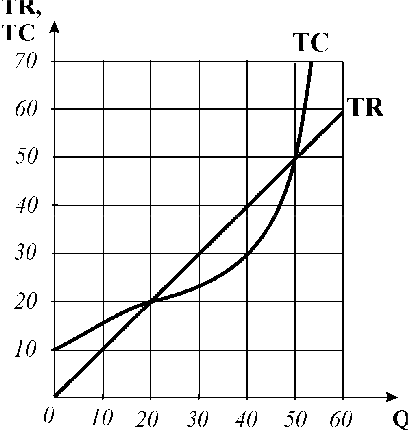 ФірмаЧасовий періодPMRTRQTCMCATCAVCПрибуток(збитки)АS4,0200074002,93,2БS5,9100005,94,74,2ВS40000400010108,7ГS25,010035002635,023,9ДS9,05009,015,012,0